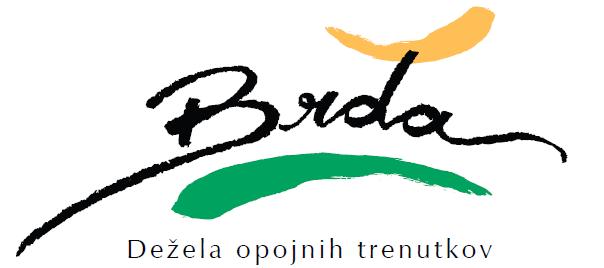 LOKALNI TURISTIČNI VODNIKILOKALNI TURISTIČNI VODNIKILOKALNI TURISTIČNI VODNIKILOKALNI TURISTIČNI VODNIKILOKALNI TURISTIČNI VODNIKILOKALNI TURISTIČNI VODNIKILOKALNI TURISTIČNI VODNIKILOKALNI TURISTIČNI VODNIKILOKALNI TURISTIČNI VODNIKIŠt.Priimek in imeTelefonZnanje jezikovZnanje jezikovZnanje jezikovZnanje jezikovZnanje jezikovZnanje jezikovŠt.Priimek in imeTelefonSLOANGITANEMHRŠP1Bašin Tatjana041 341 1492Bevc Ljubomira051 824 7043Erzetič Nina040 348 5384Kolenc Marja041 762 7245Lipicer Anka051 386 4486Marc Robert040 363 5457Marinič Peter051 310 4138Mavrič Eva031 341 6939Mugerli Boštjan031 286 93310Prinčič Nevenka040 799 42211Ribolica Kavčič Sanja031 852 06712Simčič Aleks031 261 07713Simčič Helena031 857 755